Der Zusatzbeitrag der Krankenkassen liegt im Jahr 2021 im Durchschnitt bei 1,3 Prozent. Der Gesamtbeitrag (allgemeiner Beitragssatz + Zusatzbeitrag) zur gesetzlichen Krankenversicherung beträgt durchschnittlich aktuell 15,9 Prozent vom Bruttoeinkommen. Davon übernehmen Arbeitnehmer und Arbeitgeber jeweils die Hälfte. Die Tabelle bietet einen aktuellen Überblick über die Höhe des Zusatzbeitrags bei der jeweiligen Krankenkasse im Jahr 2020 und gibt einen Ausblick auf das Jahr 2021.Zusatzbeitrag der Krankenkassen 2021Zusatzbeiträge sortieren nach: Krankenkasse 
Zusatzbeitrag 2020 
Hinweis für 2021 Informationen actimonda krankenkasse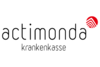 1,40 %
(16,00%) Am 01.01.2021 fusioniert die actimonda krankenkasse mit der BIG direkt gesund zur neuen BIG. AOK Bayern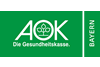 1,10 %
(15,70%) Die genaue Höhe des Zusatzbeitrages der AOK Bayern 2021 wird in der Verwaltungsratssitzung im Dezember festgelegt.atlas BKK ahlmann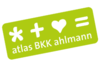 1,70 %
(16,30%) Die atlas BKK ahlmann fusioniert zum 01.01.2021 mit der Schwenninger Krankenkasse. Der neue Name der Krankenkasse ist vivida bkk.Audi BKK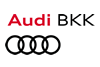 0,70 %
(15,30%) Der Beitragssatz der Audi BKK beträgt ab 01.01.2021 15,7% (14,6% + 1,1% proz. Zusatzbeitrag). BAHN-BKK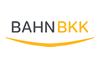 1,20 %
(15,80%) Ob der Zusatzbeitrag der BAHN-BKK 2021 unverändert bleibt, ist noch nicht entschieden.BARMER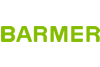 1,10 %
(15,70%) Der Verwaltungsrat wird in seiner Sitzung im Dezember 2020 die Höhe des Zusatzbeitrags 2021 festlegen.Bertelsmann BKK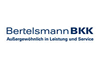 1,25 %
(15,85%) Der Zusatzbeitrag der Bertelsmann BKK bleibt 2021 stabil bei 1,25%.BIG direkt gesund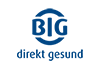 1,30 %
(15,90%) Am 01.01.2021 fusionieren die actimonda krankenkasse mit der BIG direkt und werden die neue BIG. Der Zusatzbeitrag der fusionierten BIG bleibt im Jahr 2021 stabil bei 1,30%. BKK Akzo Nobel Bayern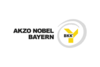 0,50 %
(15,10%) Wie hoch der Zusatzbeitrag der BKK AKZO Nobel Bayern 2021 sein wird, steht noch nicht fest.BKK Diakonie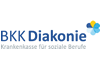 1,10 %
(15,70%) Der Zusatzbeitrag der BKK Diakonie ist schon seit fünf Jahren unverändert bei 1,10%. Wie hoch er 2021 sein wird, ist noch nicht entschieden.BKK Faber-Castell & Partner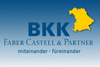 0,65 %
(15,25%) Der Zusatzbeitrag der BKK Faber-Castell & Partner bleibt 2021 stabil bei 0,65%.BKK firmus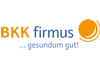 0,44 %
(15,04%) Der Zusatzbeitrag der BKK firmus beträgt im Jahr 2021 weiterhin 0,44 %.BKK Freudenberg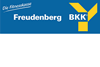 0,70 %
(15,30%) Die Verwaltungsratssitzung der BKK Freudenberg, in der über den Zusatzbeitrag 2021 entschieden wird, findet Anfang Dezember statt.BKK GILDEMEISTER SEIDENSTICKER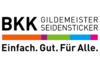 1,20 %
(15,80%) Der Zusatzbeitrag der BKK GILDEMEISTER SEIDENSTICKER bleibt zum 01.01.2021 stabil bei 1,20%.BKK Herkules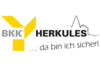 2,20 %
(16,80%) Die BKK Herkules möchte den Zusatzbeitrag zum 01.01.2021 zu senken. Hierzu ist die Verwaltungsratssitzung Mitte Dezember 2020 geplant.BKK HMR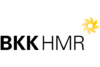 1,35 %
(15,95%) Eine Aussage über den Zusatzbeitrag der BKK HMR 2021 kann noch nicht getroffen werden.BKK Linde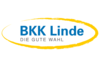 1,10 %
(15,70%) Wie hoch der Zusatzbeitrag der BKK Linde 2021 sein wird, steht noch nicht fest.BKK Mobil Oil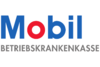 1,10 %
(15,70%) Die BKK Mobil Oil möchte so lange wie möglich einen attraktiven Beitragssatz anbieten. BKK Pfalz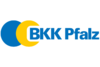 1,40 %
(16,00%) Wie hoch der Zusatzbeitrag der BKK Pfalz zum 01.01.2021 sein wird, steht noch nicht fest.BKK ProVita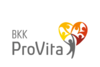 1,30 %
(15,90%) Der Zusatzbeitrag der BKK ProVita bleibt 2021 bei 1,30%.BKK Technoform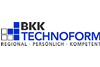 1,90 %
(16,50%) Die BKK Technoform hat ihren Zusatzbeitrag zum 01.07.2020 auf 1,90% erhöht. Wie hoch der Zusatzbeitrag der BKK Technoform zum 01.01.2021 sein wird, steht noch nicht fest.BKK Textilgruppe Hof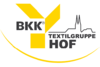 0,90 %
(15,50%) Der Zusatzbeitrag der BKK Textilgruppe Hof bleibt 2021 unverändert bei 0,90%. BKK VBU 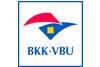 1,30 %
(15,90%) Der Zusatzbeitrag der BKK VBU bleibt 2021 unverändert bei 0,90%. BKK VerbundPlus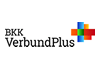 0,50 %
(15,10%) Der genaue Zusatzbetrag 2021 der BKK VerbundPlus ist derzeit noch nicht bekannt. Wahrscheinlich wird es eine leichte Erhöhung geben.BKK WERRA-MEISSNER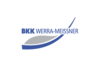 1,50 %
(16,10%) Wie hoch der Zusatzbeitrag der BKK WERRA-MEISSNER zum 01.01.2021 sein wird, steht noch nicht fest.BKK Wirtschaft & Finanzen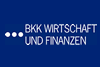 1,39 %
(15,99%) Der Zusatzbeitrag der BKK W&F bleibt 2021 unverändert bei 1,39%. BKK ZF & Partner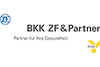 1,50 %
(16,10%) Wie hoch der Zusatzbeitrag der BKK ZF & Partner zum 01.01.2021 sein wird, steht noch nicht fest.BKK24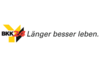 1,00 %
(15,60%) Über die Höhe / Entwicklung des Zusatzbeitragssatzes 2021 kann die BKK24 erst nach der Sitzung des Verwaltungsrates im Dezember eine Aussage treffen. BOSCH BKK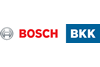 0,90 %
(15,50%) Wie hoch der Zusatzbeitrag der Bosch BKK zum 01.01.2021 sein wird, steht noch nicht fest.Continentale Betriebskrankenkasse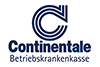 1,30 %
(15,90%) Über den Zusatzbeitrag 2021 kann die Continentale Betriebskrankenkasse noch keine Aussagen geben. Der Verwaltungsrat tagt dazu Mitte Dezember.DAK-Gesundheit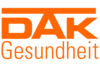 1,50 %
(16,10%) Die DAK wird voraussichtlich den Zusatzbeitrag 2021 konstant halten. Die entgültige Entscheidung dazu fällt der Verwaltungsrat Mitte Dezember.Debeka BKK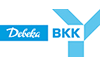 0,70 %
(15,30%) Wie hoch der Zusatzbeitrag der Debeka BKK zum 01.01.2021 sein wird, steht noch nicht fest.Die Schwenninger Krankenkasse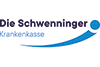 1,30 %
(15,90%) Die Schwenninger Krankenkasse fusioniert zum 01.01.2021 mit der atlas BKK ahlmann. Der neue Name der Krankenkasse ist vivida bkk.energie-BKK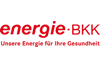 1,46 %
(16,06%) Der Beitragssatz der energie-BKK bleibt zum 01.01.2021 stabil bei 14,6 % zzgl. 1,46 % Zusatzbeitrag. Es gibt keine Veränderung zum Vorjahr.Heimat Krankenkasse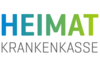 1,10 %
(15,70%) Die Heimat Krankenkasse hält den Zusatzbeitrag 2021 konstant bei 1,1%.HEK-Hanseatische Krankenkasse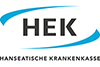 1,00 %
(15,60%) Der Verwaltungsrat der HEK wird Mitte Dezember über den Zusatzbeitrag für 2021 entscheiden.hkk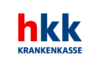 0,39 %
(14,99%) Die hkk wird zum 01.01.2021 den Zusatzbeitrag nicht erhöhen. Der Zusatzbeitrag bleibt bei 0,39%.IKK classic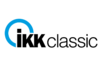 1,00 %
(15,60%) Die IKK classic erhöht den Zusatzbeitrag zum 01.01.2021 um 0,30% auf 1,30%. IKK gesund plus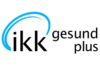 0,60 %
(15,20%) Wie hoch der Zusatzbeitrag der IKK gesund plus zum 01.01.2021 sein wird, steht noch nicht fest.KKH Kaufmännische Krankenkasse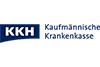 1,50 %
(16,10%) Der Zusatzbeitrag der KKH bleibt im Jahr 2021 unverändert bei 1,5% . KNAPPSCHAFT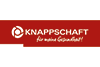 1,10 %
(15,70%) Wie hoch der Zusatzbeitrag der Knappschaft 2021 sein wird, steht noch nicht fest.mhplus BKK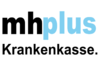 0,98 %
(15,58%) Die mhplus BKK erhöht den Zusatzbeitrag zum 01.01.2021 um 0,30% auf 1,28%. Novitas BKK 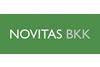 1,54 %
(16,14%) Wie hoch der Zusatzbeitrag der Novitas BKK 2021 sein wird, steht noch nicht fest.pronova BKK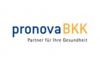 1,50 %
(16,10%) Die pronova BKK hält den Zusatzbeitrag 2021 konstant bei 1,5%.R+V Betriebskrankenkasse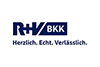 1,20 %
(15,80%) Die R + V BKK hält den Zusatzbeitrag 2021 konstant bei 1,20%.Salus BKK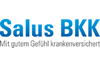 1,45 %
(16,05%) Wie hoch der Zusatzbeitrag der Salus BKK 2021 sein wird, steht noch nicht fest.SBK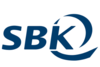 1,30 %
(15,90%) Die SBK hält den Zusatzbeitrag 2021 konstant bei 1,3%.SECURVITA Krankenkasse 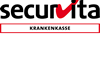 1,10 %
(15,70%) Wie hoch der Zusatzbeitrag der SECURVITA Krankenkasse 2021 sein wird, steht noch nicht fest.SIEMAG BKK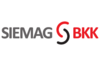 1,40 %
(16,00%) Wie hoch der Zusatzbeitrag der SIEMAG BKK 2021 sein wird, steht noch nicht fest.SKD BKK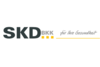 1,70 %
(16,30%) Der Zusatzbeitrag der SKD BKK bleibt 2021 konstant .Techniker Krankenkasse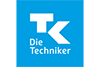 0,70 %
(15,30%) Der Zusatzbeitrag der TK 2021 wird im Dezember vom TK-Verwaltungsrat festegelegt . Jens Baas, Chef der TK, erwartet eine unterdurchschnittliche Beitragserhöhung im Laufe des Jahres.TUI BKK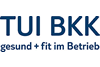 1,25 %
(15,85%) Wie hoch der Zusatzbeitrag der Tui BKK 2021 sein wird, steht noch nicht fest.VIACTIV Krankenkasse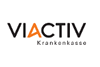 1,20 %
(15,80%) Die VIACTIV Krankenkasse erhöht den Zusatzbeitrag zum 01.01.2021 um 0,40% auf 1,60%. WMF BKK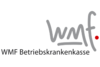 1,60 %
(16,20%) Die WMF BKK hat ihren Zusatzbeitragssatz zum 01.06.2020 auf 1,60% erhöht. Wie hoch der Zusatzbeitrag der WMF BKK 2021 sein wird, steht noch nicht fest.Inhaltsverzeichnis1 Zusatzbeitrag der Krankenkassen 20212 Warum erheben die Krankenkassen Zusatzbeiträge?3 Wer zahlt den Zusatzbeitrag?4 Wie hoch ist der Zusatzbeitrag?5 Wie und wann erfahre ich vom neuen Zusatzbeitrag meiner Krankenkasse?6 Ist der Zusatzbeitrag von der Steuer absetzbar?7 Zusatzbeitrag und Krankenkassenwechseln8 Festlegung des Zusatzbeitrags9 Zusatzbeitrag 2021Warum erheben die Krankenkassen Zusatzbeiträge?Zusatzbeiträge geben den Krankenkassen die Möglichkeit, ihren zusätzlichen Finanzbedarf über den einheitlichen allgemeinen Beitragssatz hinaus zu decken. Sie sind zu dem ein Element des Wettbewerbs in der gesetzlichen Krankenversicherung untereinander. Der jeweilige Gesamtbeitrag einer Krankenkasse ergibt sich aus dem einheitlichen allgemeinen Beitragssatz und dem jeweiligen konkreten Zusatzbeitrag der einzelnen Krankenkasse (kassenindividueller Zusatzbeitrag).Wer zahlt den Zusatzbeitrag?Den Zusatzbeitrag zur gesetzlichen Krankenversicherung tragen die Versicherten und die Arbeitgeber  bzw. die Träger der Sozialversicherung) zu gleichen Teilen. Arbeitnehmer und (pflichtversicherte) Rentner führen den halben Zusatzbeitrag ab. Freiwillig versicherte Rentner erhalten einen Zuschuss zum Zusatzbeitrag von 50 Prozent von der Rentenversicherung und führen den vollen Zusatzbeitrag an die Krankenkasse ab. Auch Studenten und Selbstständige zahlen den vollen Zusatzbeitrag.Für Arbeitslose und Empfänger von Hartz IV übernehmen die Arbeitsagenturen und Jobcenter den Zusatzbeitrag. Hausfrauen und Menschen ohne eigenes Einkommen bestreiten den vollen Zusatzbeitrag, der aber nur auf ein jährlich festgelegtes fiktives Mindesteinkommen bezogen und angewendet wird.  Wie hoch ist der Zusatzbeitrag?Für den Zusatzbeitrag der gesetzlichen Krankenversicherung bibt es keine festgelegte Begrenzung nach oben hin. Zumindest hat der Gesetzgeber keine Maximalhöhe oder Deckelung festgelegt. In der Praxis sind die Krankenkassen aber bemüht, diesen Beitragsanteil möglichst gering zu halten, um die Versicherten nicht unnötig zu belasten und sie nicht an andere günstigere Krankenkassen zu verlieren. Der kassenindividuelle Zusatzbeitag liegt aktuell zwischen Null und 2,2 Prozent (Stand 2020). Der Gesamtbeitrag in der GKV bewegt sich folglich zwischen 14,6 % (günstigste Krankenkasse) und 16,8 % (teuerste Krankenkasse).   Durchschnittlicher Zusatzbeitrag 2017: 1,1 %Durchschnittlicher Zusatzbeitrag 2018: 1,0 %Durchschnittlicher Zusatzbeitrag 2019: 0,9 %Durchschnittlicher Zusatzbeitrag 2010: 1,1 %Durchschnittlicher Zusatzbeitrag 2021: 1,3 %Wie und wann erfahre ich vom neuen Zusatzbeitrag meiner Krankenkasse?Ihre Krankenkasse ist verpflichtet, Sie auf dem Postweg über eine Veränderung beim Zusatzbeitrag zu informieren. In der Regel erhalten Sie diese Information rechtzeitig vor Beginn des Monats, in dem die Erhöhung wirksam wird. Parallel veröffentlichen die Kassen ihre Entscheidungen über höhere oder niedrigere Zusatzbeiträg in den Medien und im Internet.Ist der Zusatzbeitrag von der Steuer absetzbar?Der Zusatzbeitrag der gesetzlichen Krankenversicherung ist genau wie der allgemeine Beitrag im Rahmen so genannten Basisabsicherung als Sonderausgaben in der Steuererklärung geltend zu machen. Alle gezahlten Krankenversicherungs - und Pflegeversicherungsbeiträge - inklusive Zusatzbeitrag - sind somit absetzbar. Abgezogen werden vom Fiskus pauschal vier Prozent.Zusatzbeitrag und KrankenkassenwechselnWird der Zusatzbeitrag erhöht, haben die betroffenen Versichrten ein Sonderkündigungsrecht, das heißt, sie können die Kasse mit einer Frist von zwei Monaten zum Monatsende kündigen und eine günstigere Kasse wählen. Dabei entfällt die Bindungsfrist komplett (Sonderkünsdigungsrecht).Festlegung des ZusatzbeitragsDer Zusatzbeitrag wird vom Verwaltungsrat der Krankenkasse zum Jahresende jeweils für das kommende Kalenderjahr festgelegt und veröffentlicht. Darüber hinaus kann er theoretisch auch im Laufe des Jahres jedes Quartal angehoben oder gesenkt werden.Zusatzbeitrag 2021Der durchschnittliche Zusatzbeitrag im Jahr 2021 wird 1.3% betragen. Da es sich bei dieser vom Schätzerkreis festgelegten Wert nur um eine Richtgröße handelt, wird der reale Zusatzbeitrag je nach Krankenkasse wesentlich höher liegen können. Schon im Jahr 2020 beträgt der maximal mögliche Zusatzbeitrag 2,2 Prozent, während der minimale Zusatzbeitrag 0,0 Prozent beträgt.